Pack ___ Event Schedule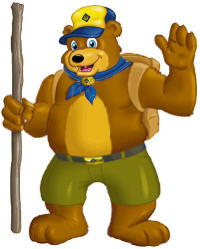 July 2016 – June 2017ACTIVITY / PACK CALENDARPack meetings are held at ___meeting location___ on __day of the month_ from start time to end time.__________meeting address_____________PACK LEADERSHIP (2016 - 2017)TRAINING Online at my.scouting.org  – ‘Youth Protection’ and ‘This Is Scouting’, plus others 2015 Program and Training Conference – OctoberScouting Round Table – 7:00 pm on 2nd Thursday of each month (___ Church @ ____ Ambaum Road, Anycity, WA) LEADER CONTACTSEventDateThemeTopicParent Volunteer/snacksDay CampJuly 18-21 optionalCamp Schoenwald (Burien)Summer CampoptionalCamp  Edward (Monroe)Popcorn Sale Kick-OffSept.CommerceBuild excitement for ScoutingFundraiser-receive materials!Stomp Rocketsnew recruitsFall recruiting eventGroup PicnicSun. Sept. FriendshipParent mtg./assign volunteers EveryonePack MeetingOct. ResponsibilitySpecial military guest/pumpkin contestPack MeetingNov. CitizenshipRain Gutter RegattaPack 284 Re-CharterOct./Nov.Fun Paperwork!Collect dues for 2016Aquila District (make sure all online training is completed  by pack volunteers)Pack MeetingDec. FriendshipChristmas swags/cookiesCarolingDec.Respect/service projectHarmonic Community Service HAPPY HOLIDAYS!HAPPY HOLIDAYS!HAPPY HOLIDAYS!HAPPY HOLIDAYS!HAPPY HOLIDAYS!Movie NightHosted by WebelosFriday, Jan. 6:00pmFriendshipParent mtg./ Spring schedule /  schedule camping tripsPack MeetingJan. Positive AttitudeMarblesPack MeetingFeb. ResourcefulnessBlue & Gold Dinner /Awards/Friends of Scouting FundraiserPack MeetingMar. CompassionPinewood DerbyFood DriveMarch TBDServiceScouting for Food Pack MeetingApril FaithEarth DayBike RodeoMay Health & FitnessSpring Recruiting Event – Bike Skills and safetyPack MeetingJunePerseveranceScout cross-over ceremony/picnic at Camp ScheowaldWinter CampJan/Feb/MarOptionalCamp Sheppard (Mt Rainier area)NOTE:  This event schedule is for Pack activities, and does not include individual den meetings, field trips or other activities. All camp registration forms can be found at local council website NOTE:  This event schedule is for Pack activities, and does not include individual den meetings, field trips or other activities. All camp registration forms can be found at local council website NOTE:  This event schedule is for Pack activities, and does not include individual den meetings, field trips or other activities. All camp registration forms can be found at local council website NOTE:  This event schedule is for Pack activities, and does not include individual den meetings, field trips or other activities. All camp registration forms can be found at local council website NOTE:  This event schedule is for Pack activities, and does not include individual den meetings, field trips or other activities. All camp registration forms can be found at local council website Scouting Round Table liaisonCharter Organization RepresentativeCommittee ChairAssistant Committee ChairCubmaster Asst. CubMasterAdvancement ChairTreasurerPopcorn Kernel (2015)Friends of Scouting liaison Camp CoordinatorWebelos 2 LeaderWebelos 1 Den LeaderBear Den LeaderWolf Den LeaderTiger Den LeaderAsst. Den leadersWebmasterName Phone numberemailNamePhone numberemailNamePhone numberemailNamePhone numberemailNamePhone numberemailNamePhone numberemailNamePhone numberemailNamePhone numberemailNamePhone numberemail